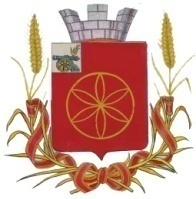 ОТДЕЛ ПО ОБРАЗОВАНИЮ, ФИЗИЧЕСКОЙ КУЛЬТУРЕ И СПОРТУ АДМИНИСТРАЦИИ МУНИЦИПАЛЬНОГО ОБРАЗОВАНИЯ РУДНЯНСКИЙ  РАЙОН СМОЛЕНСКОЙ  ОБЛАСТИП Р И К А Зот  02.06. 2021 года № 353  О  муниципальном мониторинге  качества дошкольного образования
          В  соответствии  с  региональной  системой  оценки  качества  образования,  утвержденной приказом  Департамента Смоленской  области по образованию  и науке  от  17.03.2020  № 200-ОД  «Об  утверждении  Положения  о  региональной  системе  оценки  качества образования  Смоленской  области»,  и  в  целях  развития  региональных  инструментов управления  качеством  образования  в дошкольных образовательных учреждениях муниципального образования Руднянского района,п р и к а з ы в а ю:1.  Утвердить  положение  о  муниципальном мониторинге  качества  дошкольногообразования  в муниципальном образовании Руднянского района (приложение).2.  Контроль  за  исполнением  настоящего  приказа  возложить  на  старшего менеджера отдела образования Львову Н.Н.Начальник отдела:				                                   		 О.Г. ЗуеваВ дело № 01-03Приложениек  приказу  отдела по образованию, физической культуре и спорту Администрации  Муниципального образования Руднянский район Смоленской областиот 02.06.2021г. № 353ОПоложениео муниципальном мониторинге качества дошкольногообразования в муниципальном образовании Руднянский район Смоленской области1.  Общие  положения1.1.   Настоящее положение о  муниципальном  мониторинге качества дошкольного образования  в муниципальном образовании Руднянского района (далее - Положение)  разработано в связи  с  необходимостью систематизации мероприятий  и  процедур оценки качества дошкольного образования, соотнесения функционирующих в сфере  оценки качества образования    информационных систем и  мониторингов с  целью получения информации, необходимой и достаточной для принятия  эффективных управленческих  решений.1.2.   Положение определяет основания совершенствования системы оценки качества  дошкольного  образования,  включает  общие  положения,  цель,  задачи, принципы,  показатели  и  механизмы  мониторинга  качества  дошкольного образования в муниципальном образовании Руднянского района и является основой для принятия эффективных  управленческих  решений  по  повышению  качества дошкольного образования в районе.1 .3.  Муниципальный  мониторинг  качества  дошкольного  образования  в муниципальном образовании Руднянского района  является  составной  частью общероссийской  и  региональной  системы  оценки  качества  образования  и обеспечивает  проведение  оценки  результатов  образования  в  интересах  личности, общества, государства  и  самой системы  образования.1.4.  При    разработке    положения    использованы    материалы   ФГАУ «Федеральный  институт  развития  образования»  (рекомендации  по  использованию инструментов  при  проведении  общественно-профессиональной  оценки  качества дошкольного образования),  AHO  ДПО  «НИКО»  (Концепция  и  методические рекомендации  по  проведению  МКДО  2020),  а  также  региональный  опыт  оценки качества  дошкольного  образования.1.5.  Положение  разработано  в  соответствии  с  действующими  правовыми  и нормативными  документами  системы  образования:—  Конвенцией  о  правах  ребенка;—  Федеральным  законом  от  29.12.2012  №  273—ФЗ  «Об  образовании  в Российской  Федерации»  (далее  —  Федеральный  закон  «Об  образовании  в РФ»);—  Указом  Президента  Российской  Федерации  от  07.05.2018  N 204 «О национальных целях и  стратегических  задачах  развития  Российской  Федерации на  период  до 2024  года»;—  Послание  Президента  Российской  Федерации  В.В.  Путина  ФедеральномуСобранию  Российской  Федерации  от 15.01.2020;—  приказ Министерства образования и науки РФ от 17.10.2013 № 1155 «Об утверждении  федерального  государственного  образовательного  стандарта дошкольного  образования»  (с изменениями  и дополнениями);—  приказ  Министерства  образования  и науки  РФ от 30.08.2013  №  1014  «Об утверждении  Порядка  организации  и осуществления  образовательной деятельности по  основным  общеобразовательным  программам  образовательным  программам дошкольного  образования»;—  постановление Главного государственного санитарного  врача Российской Федерации  от  28.09.2020  г.  №  28  «Об  утверждении  санитарных  правил  CП  2.4.  3648  -20  «Санитарно-эпидемиологические  требования  к  организациям  воспитания  и обучения,  отдыха  и оздоровления  детей  и  молодежи»;— постановление  Администрации  Смоленской  области  от  29.12.2018  №  981 «Стратегия социально-экономического развития Смоленской области до 2030 года»; - Закон  Смоленской  области  от  31.10.2013  №  122-з   «Об  образовании  в Смоленской  области»  (с  изменениями).1.6.  В  настоящем  Положении  используются  следующие  термины:          Качество    образования  -  комплексная  характеристика  образовательной деятельности и подготовки обучающегося, выражающая степень их соответствия федеральным  государственным  образовательным  стандартам,  образовательным  стандартам,  федеральным  государственным  требованиям  и  (или)  потребностямфизического  или  юридического  лица,  в  интересах  которого  осуществляется образовательная  деятельность,  в  том  числе  степень  достижения  планируемых результатов  образовательной программы.          Оценка  качества  образования  -  процесс  выявления  степени  соответствия измеряемых  образовательных  результатов,  условий  их  обеспечения  системе требований  к  качеству  образования,  зафиксированной в  нормативных  документах.         Технологии  оценки  качества  образования  -   оценочные  процессы,  в  ходе которых  осуществляются  процедуры  оценки  образовательных  достижений обучающихся,  условий  реализации  образовательного процесса.         Процедуры оценки качества образования  -  способы и порядки осуществления оценочных  процессов,  обеспечивающие  оценку  образовательных  достижений обучающихся,  качества  образовательных  программ,  условий  реализации образовательного  процесса  в образовательных организациях.         Мониторинг  качества  образования  —  комплексное  аналитическое отслеживание  количественно-качественных  изменений  в  региональной  системе образования с целью установления степени ее соответствия системе требований к качеству образования,  зафиксированной  в  нормативных  документах.          Показатели  —  это  те  требования,  которые  предъявляются  к  качеству образовательного  процесса.         Критерий  —  признак,  на  основании  которого  производится  оценка, классификация  оцениваемого  показателя  (явления,  качества)  и  устанавливается степень  соответствия  требованиям.          Индикатор  —  доступное  наблюдению  и  измерению  конкретное  проявление, характеристика какой-либо  особенности,  показателя.        Федеральный  государственный  образовательный  стандарт  дошкольного образования  (далее  -  ФГОС  ДО)  представляет  собой  совокупность  обязательных требований  к  дошкольному  образованию,  утвержденных  федеральным  органом исполнительной  власти,  осуществляющим функции  по  выработке  государственной политики  и  нормативно-правовому  регулированию  в сфере  образования.2.  Цель,  задачи,  принципы  и  основные  группы  показателеймуниципального  мониторинга  качества  дошкольного  образования2.1.   Цель  получение  объективной  информации  о  состоянии  муниципальной системы  дошкольного  образования,  необходимой  и  достаточной  для  принятия эффективных  управленческих решений.2.2.   Основные  задачи    муниципального    мониторинга    качества    дошкольного образования:- определение  качества  образовательных  программ  дошкольного  образования;-  получение    данных    для    совершенствования  содержания    образовательной деятельности  в дошкольных  образовательных организациях   (далее - определение  качества  образовательных  условий  в  ДОО;- определение  качества  реализации  адаптированных  основных образовательных программ  в ДОО;- получение  данных  о  взаимодействии  ДОО  с  семьей;- получение данных об обеспечении здоровья,  безопасности  и качества  услуг по присмотру  и  уходу;- определение  качества  управления  в  ДОО.2.3.   Основными  принципами  муниципального  мониторинга  качества дошкольного  образования  являются:- открытости,  прозрачности  процедур  мониторинга  качества  дошкольного образования;- преемственности в образовательной политике,  интеграции  в  муниципальную систему  оценки  качества  образования;- доступности  информации о состоянии  и качестве образования  для различных групп  потребителей;- оптимальности  использования  источников  первичных  данных    для определения  показателей  качества  и  эффективности  образования  (с  учетом возможности  их  многократного  использования);- инструментальности и технологичности используемых показателей;- минимизации  системы  показателей  с  учетом  потребностей  разных  уровней управления;- рефлексивности,  реализуемый  через  включение  педагогов  в  критериальный самоанализ и самооценку  своей деятельности  с опорой на объективные  критерии и показатели.2.4.   Муниципальный  мониторинг  качества  дошкольного  образования  включаетсемь  групп  показателей  качества,  которые  разработаны  в  соответствии  с требованиями  Федерального  закона  «Об  образовании  в  РФ»,  регулирующими работу  организаций,  осуществляющих  образовательную  деятельность  в  сфере дошкольного  образования,  ФГОС  ДО,  примерной  основной  образовательной программы дошкольного образования и иных нормативно-правовых документов РФ, указанных  в п.  1.5.  настоящего  положения.       Группы  показателей  муниципального  мониторинга  качества  дошкольного образования:      1) качество  образовательных  программ  дошкольного  образования;      2)  качество  содержания  образовательной  деятельности  в  ДОО  (социально-коммуникативное  развитие,  познавательное  развитие,  речевое  развитие, художественно-эстетическое  развитие,  физическое  развитие)  в  соответствии  с требованиями  ФГОС  ДО;      3)  качество образовательных условий  в ДОО (кадровые условия, развивающая предметно-пространственная среда,  психолого-педагогические  условия);     4)  качество  реализации  адаптированных  основных  образовательных программв ДОО;     5)  качество  взаимодействия  с  семьей  (участие  семьи  в  образовательной деятельности,  удовлетворённость  семьи  образовательными  услугами, индивидуальная  поддержка  развития  детей  в семье);     6)  качество  по обеспечению  здоровья,  безопасности  и услуг по присмотру  и уходу;     7) качество  управления  в  ДОО.     Оценка качества дошкольного  образования осуществляется на основе системыиндикаторов,  характеризующих основные элементы качества образования. Перечень индикаторов  муниципального  мониторинга  качества  дошкольного  образования представлен  в приложении  к настоящему  положению.3.  Механизмы  муниципального  мониторинга   качества   дошкольногообразования3.1.   Процедуры  оценки  качества  дошкольного  образования,  мониторинговые исследования  осуществляются  в  соответствии  с  ежегодно  утвержденным  графиком и  планом  работы  отдела образования Администрации муниципального образования  Руднянского района.3.2.   При  оценке  качества  дошкольного  образования  основными  методами установления  фактических  значений  показателей  являются  экспертиза,  измерение, анкетирование.         Процедуры  экспертизы,  измерения,  анкетирования  определяются  комплексом используемых  методик  оценки,  программ  обработки  данных,  инструктивных материалов  и  документально  зафиксированным алгоритмом  их  применения.3.3.   Информация,  полученная  в  результате  мониторинга,  подлежит дальнейшему анализу и интерпретации  с целью принятия управленческих решений. Информация  о качестве  дошкольного  образования,  включающая  статистическую иведомственную  информацию,  собирается  в  структурированном  формате  и оформляется  в  виде  аналитических  записок,  справок,  докладов,  сборников.3.4.   Информация  общего  доступа  размещается  на  официальном сайте отдела образования Администрации муниципального образования Руднянского района.  3.5.   Информация  ограниченного  доступа  предоставляется  на  основе официального запроса в адрес  отдела образования Администрации муниципального  образования Руднянский район Смоленской области, в том числе в электронном виде с учетом соблюдения требований информационной  безопасности.3.6.   Доведение  информации  до  общественности  о  результатах  оценки качества  дошкольного  образования  осуществляется  посредством  публикаций, публичных  и  аналитических  докладов  о  состоянии  качества  образования  на муниципальном уровне.Приложениек Положению  о муниципальном мониторинге  качества  дошкольногообразования  в муниципальном образовании Руднянского районаПеречень  показателей и  индикаторов  муниципального мониторингакачества  дошкольного  образованияНезависимая оценка  качества  дошкольного образования путем  опроса  родителей(законных  представителей) воспитанников  ДОО№/№Показатели и индикаторыПоказатели и индикаторыПоказатели и индикаторыВариант ответаВариант ответаВариант ответаВариант ответаВариант ответаКачество образовательных программ дошкольного образованияКачество образовательных программ дошкольного образованияКачество образовательных программ дошкольного образованияКачество образовательных программ дошкольного образованияКачество образовательных программ дошкольного образованияКачество образовательных программ дошкольного образованияКачество образовательных программ дошкольного образованияКачество образовательных программ дошкольного образованияКачество образовательных программ дошкольного образования1.1В    ДОО    разработаны   и    реализуются образовательные программы  дошкольного  образования,  соответствующие требованиям  ФГОС  ДО  к  структуре  и  содержанию образовательных  программ  дошкольного  образованияВ    ДОО    разработаны   и    реализуются образовательные программы  дошкольного  образования,  соответствующие требованиям  ФГОС  ДО  к  структуре  и  содержанию образовательных  программ  дошкольного  образования0 баллов - нет0 баллов - нет1 балл - частично2 балла - да2 балла - да2 балла - даКачество дошкольного образования детей с ОВЗКачество дошкольного образования детей с ОВЗКачество дошкольного образования детей с ОВЗКачество дошкольного образования детей с ОВЗКачество дошкольного образования детей с ОВЗКачество дошкольного образования детей с ОВЗКачество дошкольного образования детей с ОВЗКачество дошкольного образования детей с ОВЗКачество дошкольного образования детей с ОВЗ2.2В ДОО созданы  условия  для обучающихся  с OB3  0В ДОО созданы  условия  для обучающихся  с OB3  00 баллов - нет0 баллов - нет1 балл - частично1 балл - частично2 балла - да2 балла - да3. Качество содержания образовательной деятельности в ДОО (социально-коммуникативное  развитие, познавательное развитие, речевое развитие, художественно-эстетическое развитие, физическое развитие) в соответствии с требованиями ФГОС ДО3. Качество содержания образовательной деятельности в ДОО (социально-коммуникативное  развитие, познавательное развитие, речевое развитие, художественно-эстетическое развитие, физическое развитие) в соответствии с требованиями ФГОС ДО3. Качество содержания образовательной деятельности в ДОО (социально-коммуникативное  развитие, познавательное развитие, речевое развитие, художественно-эстетическое развитие, физическое развитие) в соответствии с требованиями ФГОС ДО3. Качество содержания образовательной деятельности в ДОО (социально-коммуникативное  развитие, познавательное развитие, речевое развитие, художественно-эстетическое развитие, физическое развитие) в соответствии с требованиями ФГОС ДО3. Качество содержания образовательной деятельности в ДОО (социально-коммуникативное  развитие, познавательное развитие, речевое развитие, художественно-эстетическое развитие, физическое развитие) в соответствии с требованиями ФГОС ДО3. Качество содержания образовательной деятельности в ДОО (социально-коммуникативное  развитие, познавательное развитие, речевое развитие, художественно-эстетическое развитие, физическое развитие) в соответствии с требованиями ФГОС ДО3. Качество содержания образовательной деятельности в ДОО (социально-коммуникативное  развитие, познавательное развитие, речевое развитие, художественно-эстетическое развитие, физическое развитие) в соответствии с требованиями ФГОС ДО3. Качество содержания образовательной деятельности в ДОО (социально-коммуникативное  развитие, познавательное развитие, речевое развитие, художественно-эстетическое развитие, физическое развитие) в соответствии с требованиями ФГОС ДО3. Качество содержания образовательной деятельности в ДОО (социально-коммуникативное  развитие, познавательное развитие, речевое развитие, художественно-эстетическое развитие, физическое развитие) в соответствии с требованиями ФГОС ДО3.1.3.1.Содержание    образовательной   программы    дошкольного образования  ДОО  обеспечивает  социально-коммуникативное развитие  личности  в  соответствии  с  возрастными  и индивидуальными особенностями  детей0 баллов - нет0 баллов - нет1 балл - частично1 балл - частично1 балл - частично2 балла - да3.2.3.2.Содержание    образовательной   программы    дошкольного образования  ДОО  обеспечивает  познавательное  развитие  личности  в соответствии  с возрастными  и индивидуальными особенностями  детей0 баллов - нет0 баллов - нет1 балл - частично1 балл - частично1 балл - частично2 балла - да3.3.3.3.Содержание    образовательной   программы    дошкольного образования ДОО обеспечивает  речевое развитие личности в соответствии  с  возрастными  и  индивидуальными особенностями  детей0 баллов - нет0 баллов - нет1 балл - частично1 балл - частично1 балл - частично2 балла - да3.4.3.4.Содержание    образовательной   программы    дошкольного образования  ДОО  обеспечивает  художественно-эстетическое развитие  личности  в  соответствии  с  возрастными  и индивидуальными особенностями  детей0 баллов - нет0 баллов - нет1 балл - частично1 балл - частично1 балл - частично2 балла - да3.5.3.5.Содержание    образовательной   программы    дошкольного образования ДОО обеспечивает физическое развитие личности  в соответствии  с  возрастными  и  индивидуальными особенностями  детей0 баллов - нет0 баллов - нет1 балл - частично1 балл - частично1 балл - частичнобалла - даКачество по  обеспечению  здоровья,  безопасности  и услуг  по присмотру и уходуКачество по  обеспечению  здоровья,  безопасности  и услуг  по присмотру и уходуКачество по  обеспечению  здоровья,  безопасности  и услуг  по присмотру и уходуКачество по  обеспечению  здоровья,  безопасности  и услуг  по присмотру и уходуКачество по  обеспечению  здоровья,  безопасности  и услуг  по присмотру и уходуКачество по  обеспечению  здоровья,  безопасности  и услуг  по присмотру и уходуКачество по  обеспечению  здоровья,  безопасности  и услуг  по присмотру и уходуКачество по  обеспечению  здоровья,  безопасности  и услуг  по присмотру и уходуКачество по  обеспечению  здоровья,  безопасности  и услуг  по присмотру и уходу4.1.4.1.В  ДОО  предусмотрено  систематическое  наблюдение (мониторинг)  за состоянием  здоровья  воспитанников  с  учетом  их потребностей, возможностей  и  состояния здоровья0 баллов - нет0 баллов - нет1 балл - частично1 балл - частично1 балл - частично2 балла - да4.2.4.2.В ДОО проводится разностороннее изучение состояния здоровья детей с участием родителей0 баллов - нет0 баллов - нет2 балла - да4.3.4.3.В  ДОО  функционирует  медицинский  кабинет  для  выполнения медицинских  процедур, изолятор для заболевших детей0 баллов - нет0 баллов - нет1 балл - частично1 балл - частично1 балл - частично2 балла - да4.4.4.4.  ДОО созданы  санитарно-гигиенические условия  (обеспечена деятельность  по    организации    и    контролю  санитарно-гигиенических    требований  с    учетом  потребностей, возможностей  и интересов воспитанников  и их  семей)0 баллов - нет0 баллов - нет1 балл - частично1 балл - частично1 балл - частично2 балла - да4.5.4.5.В ДОО проводятся  мероприятия  по сохранению  и  укреплению здоровья0 баллов - нет0 баллов - нет2 балла - да4.6.4.6.В  ДОО  организован  процесс  питания  в  соответствии  с установленными  требованиями  (дети  обеспечены разнообразным  качественным  питанием;  питание  детей осуществляется  с  учетом  индивидуальной  диеты  детей; питание детей организовано  в соответствии с медицинскими требованиями)0 баллов - нет0 баллов - нет1 балл - частично1 балл - частично1 балл - частично2 балла - да4.7.4.7.В    ДОО    организовано    медицинское    обслуживание (медицинское  обслуживание  воспитанников  позволяет проводить необходимую диагностику, а также реализовывать комплекс медицинских процедур согласно назначениям врачейс учетом  мнения  родителей)0 баллов - нет0 баллов - нет1 балл - частично1 балл - частично1 балл - частично2 балла - да4.8.4.8.Обеспечена  безопасность  внутреннего (группового  и внегруппового) помещения ДОО0 баллов - нет0 баллов - нет2 балла - да4.9.4.9.Обеспечена  безопасность  территории  ДОО  для  прогулок  на свежем  воздухе0 баллов - нет0 баллов - нет2 балла - да4.10.4.10.В  ДОО  проводится профилактика  и  контроль  чрезвычайных ситуаций  и  несчастных  случаев0 баллов - нет0 баллов - нет2 балла - да4.11.4.11.Здание  ДОО  отвечает требованиям  пожарной безопасности0 баллов - нет0 баллов - нет2 балла - да5.  Качество образовательных условий в ДОО (кадровые условия, развивающая предметно-пространственная среда, психолого-педагогические условия)5.  Качество образовательных условий в ДОО (кадровые условия, развивающая предметно-пространственная среда, психолого-педагогические условия)5.  Качество образовательных условий в ДОО (кадровые условия, развивающая предметно-пространственная среда, психолого-педагогические условия)5.  Качество образовательных условий в ДОО (кадровые условия, развивающая предметно-пространственная среда, психолого-педагогические условия)5.  Качество образовательных условий в ДОО (кадровые условия, развивающая предметно-пространственная среда, психолого-педагогические условия)5.  Качество образовательных условий в ДОО (кадровые условия, развивающая предметно-пространственная среда, психолого-педагогические условия)5.  Качество образовательных условий в ДОО (кадровые условия, развивающая предметно-пространственная среда, психолого-педагогические условия)5.  Качество образовательных условий в ДОО (кадровые условия, развивающая предметно-пространственная среда, психолого-педагогические условия)5.  Качество образовательных условий в ДОО (кадровые условия, развивающая предметно-пространственная среда, психолого-педагогические условия)5.1.5.1.Руководитель  ДОО  имеет  профессиональную  подготовку  в соответствии  с квалификационными  требованиями0 баллов - нет0 баллов - нет2 балла - да5.2.5.2.Число педагогических работников  в  ДОО  (человек)Кол-воКол-воКол-воКол-воКол-воКол-во5.3.5.3.ДОО  полностью обеспечено воспитателями0 баллов - нет0 баллов - нет2 балла - да5.4.5.4.Количество  вакансий по должности  «воспитатель»Кол-воКол-воКол-воКол-воКол-воКол-во5.5.5.5.ДОО  полностью  обеспечено старшими воспитателями0 баллов - нет0 баллов - нет2 балла - да5.6.5.6.Количество  вакансий по должности  «старший воспитатель»Кол-воКол-воКол-воКол-воКол-воКол-во5.7.5.7.ДОО полностью  обеспечено  музыкальными  руководителями0 баллов - нет0 баллов - нет2 балла - да5.8.5.8.Количество  вакансий  по  должности  «музыкальный руководитель»Кол-воКол-воКол-воКол-воКол-воКол-во5.9.5.9.ДОО  полностью  обеспечено  инструкторами  по  физической культуре0 баллов - нет0 баллов - нет2 балла - да5.10.5.10.Количество  вакансий  по  должности физической культуре»Кол-воКол-воКол-воКол-воКол-воКол-во5.11.5.11.ДОО  полностью  обеспечено  учителями-логопедами, дефектологами0 баллов - нет0 баллов - нет2 балла - да5.12.5.12.Количество  вакансий  по  должностям  «учитель-логопед», «дефектолог»Кол-воКол-воКол-воКол-воКол-воКол-во5.13.5.13.ДОО полностью  обеспечено  педагогами-психологами0 баллов - нет0 баллов - нет2 балла - да5.14.5.14.Количество  вакансий  по  должности  «педагог-психолог»Кол-воКол-воКол-воКол-воКол-воКол-во5.15.5.15.ДОО  полностью обеспечено социальными  педагогами0 баллов - нет0 баллов - нет2 балла - да5.16.5.16.Количество  вакансий по  должности «социальный  педагог»Кол-воКол-воКол-воКол-воКол-воКол-во5.17.5.17.ДОО полностью  обеспечено педагогами дополнительного образования0 баллов - нет0 баллов - нет2 балла - да5.18.5.18.Количество  вакансий  по должности  «педагог  дополнительного образования»Кол-воКол-воКол-воКол-воКол-воКол-во5.19.5.19.ДОО  имеет  лицензию на  образовательную  деятельность  «дополнительное  образование  детей  и взрослых»0 баллов - нет0 баллов - нет2 балла - да5.20.5.20.Количество  педагогических  работников,  аттестованных  на первую квалификационную категорию5.21.5.21.Количество  педагогических  работников,  аттестованных  на высшую квалификационную категорию5.22.5.22.Количество  педагогических  работников,  прошедших  курсы5.23.5.23.повышения  квалификации  по  актуальным дошкольного  образования за  последние  3 года5.24.5.24.Количество  педагогических  работников,  прошедших  курсы профессиональной переподготовки5.25.5.25.Количество  педагогических работников с высшим   образованием5.26.5.26.Количество  педагогических  работников  с  высшим образованием  по направлению  «дошкольное образование»5.27.5.27.Количество  педагогических  работников,  имеющих  среднее профессиональное  образование5.28.5.28.Количество  педагогических  работников,  имеющих  среднее педагогическое  профессиональное образование5.29.5.29.Количество  педагогических  работников,  имеющих  среднее профессиональное  образование  по  направлению  «дошкольное образование»5.30.5.30.Рабочая  нагрузка  педагога  (соотношение  между  количеством воспитанников (здесь и далее учитывается количество детей по списку) группы и количеством  педагогов)  (выберите один вариант  ответа):Соотношение количество педагогов  к количеству воспитанников группы не  менее 1/30Соотношение количество педагогов  к количеству воспитанников группы не  менее 1/30Соотношение количество педагогов  к количеству воспитанников группы не  менее 1/30Соотношение количество педагогов  к количеству воспитанников группы не  менее 1/30Соотношение количество педагогов  к количеству воспитанников группы не  менее 1/30Соотношение количество педагогов  к количеству воспитанников группы не  менее 1/305.30.5.30.Рабочая  нагрузка  педагога  (соотношение  между  количеством воспитанников (здесь и далее учитывается количество детей по списку) группы и количеством  педагогов)  (выберите один вариант  ответа):Соотношение количество педагогов  к количеству воспитанников группы не  менее 2/25Соотношение количество педагогов  к количеству воспитанников группы не  менее 2/25Соотношение количество педагогов  к количеству воспитанников группы не  менее 2/25Соотношение количество педагогов  к количеству воспитанников группы не  менее 2/25Соотношение количество педагогов  к количеству воспитанников группы не  менее 2/25Соотношение количество педагогов  к количеству воспитанников группы не  менее 2/255.30.5.30.Рабочая  нагрузка  педагога  (соотношение  между  количеством воспитанников (здесь и далее учитывается количество детей по списку) группы и количеством  педагогов)  (выберите один вариант  ответа):Соотношение количество педагогов  к количеству воспитанников группы не  менее 2/20Соотношение количество педагогов  к количеству воспитанников группы не  менее 2/20Соотношение количество педагогов  к количеству воспитанников группы не  менее 2/20Соотношение количество педагогов  к количеству воспитанников группы не  менее 2/20Соотношение количество педагогов  к количеству воспитанников группы не  менее 2/20Соотношение количество педагогов  к количеству воспитанников группы не  менее 2/205.30.5.30.Рабочая  нагрузка  педагога  (соотношение  между  количеством воспитанников (здесь и далее учитывается количество детей по списку) группы и количеством  педагогов)  (выберите один вариант  ответа):Соотношение количество педагогов  к количеству воспитанников группы не  менее 2/15 при 12-часовом  режиме пребыванииСоотношение количество педагогов  к количеству воспитанников группы не  менее 2/15 при 12-часовом  режиме пребыванииСоотношение количество педагогов  к количеству воспитанников группы не  менее 2/15 при 12-часовом  режиме пребыванииСоотношение количество педагогов  к количеству воспитанников группы не  менее 2/15 при 12-часовом  режиме пребыванииСоотношение количество педагогов  к количеству воспитанников группы не  менее 2/15 при 12-часовом  режиме пребыванииСоотношение количество педагогов  к количеству воспитанников группы не  менее 2/15 при 12-часовом  режиме пребывании5.30.5.30.Рабочая  нагрузка  педагога  (соотношение  между  количеством воспитанников (здесь и далее учитывается количество детей по списку) группы и количеством  педагогов)  (выберите один вариант  ответа):5.31.5.31.В  помещении  (группе)  достаточно  места  для  детей,  взрослых, размещения оборудования0 баллов - нет0 баллов - нет2 балла - да5.32.5.32.В  помещении  (группе)  достаточно  мебели  для  повседневного ухода,  игр, учения0 баллов - нет0 баллов - нет2 балла - да5.33.5.33.В  группе есть  мягкая мебель (уютный  уголок)0 баллов - нет0 баллов - нет2 балла - да5.34.5.34.В  группе  оборудовано  как  минимум  2  различных  центра интересов,  которые  дают  возможность  детям  приобрести разнообразный  учебный опыт0 баллов - нет0 баллов - нет2 балла - да5.35.5.35.В  группе предусмотрено  место для уединения0 баллов - нет0 баллов - нет2 балла - да5.36.5.36.Наличие  в  группе  связанного  с  детьми  оформления пространства0 баллов - нет0 баллов - нет2 балла - да5.37.5.37.В  группе  оборудовано  пространство  для  развития  крупной моторики0 баллов - нет0 баллов - нет2 балла - да5.38.5.38.В  группе  оборудовано  пространство  для  развития  мелкой моторики0 баллов - нет0 баллов - нет2 балла - да5.39.5.39.предметно-пространственная  среда  на  свежем  воздухе, доступная воспитанникам группы, соответствует возрастным потребностям  воспитанников0 баллов - нет0 баллов - нет1 балл - частично1 балл - частично1 балл - частично2 балла - да5.40.5.40.Наличие  спортивного  зала  в  ДОО0 баллов - нет0 баллов - нет2 балла - да5.41.5.41.Наличие музыкального  зала в  ДОО0 баллов - нет0 баллов - нет2 балла - да5.42.5.42.наличие бассейна  в  ДОО0 баллов - нет0 баллов - нет2 балла - да5.43.5.43.Наличие  специализированных  кабинетов  (логопеда, дефектолога  и пр.)0 баллов - нет0 баллов - нет2 балла - да5.44.5.44.В  образовательной  деятельности  ДОО  используются  формы  и методы работы с детьми, соответствующие их возрастным и индивидуальным особенностям0 баллов - нет0 баллов - нет1 балл - частично1 балл - частично1 балл - частично2 балла - да5.45.5.45.В  ДОО  обеспечена  поддержка  инициативы  и самостоятельности детей в специфических для них видах деятельности0 баллов - нет0 баллов - нет1 балл - частично1 балл - частично1 балл - частично2 балла - да5.46.5.46.В  ДОО  обеспечена  защита  детей  от  всех  форм  физического  и психического насилия0 баллов - нет0 баллов - нет2 балла - да5.47.5.47.В  ДОО  обеспечена  поддержка  родителей  (законных представителей)  в  воспитании  детей,  охране  и  укреплении  их здоровья0 баллов - нет0 баллов - нет2 балла - да5.48.5.48.В  ДОО  обеспечено  вовлечение  семей  непосредственно  в образовательную  деятельность0 баллов - нет0 баллов - нет2 балла - да5. Качество  взаимодействия  с  семьей  (участие  семьи  в  образовательной  деятельности  удовлетворённость  семьи  образовательными  услугами,  развитие  детей в семье), индивидуальная  поддержка5. Качество  взаимодействия  с  семьей  (участие  семьи  в  образовательной  деятельности  удовлетворённость  семьи  образовательными  услугами,  развитие  детей в семье), индивидуальная  поддержка5. Качество  взаимодействия  с  семьей  (участие  семьи  в  образовательной  деятельности  удовлетворённость  семьи  образовательными  услугами,  развитие  детей в семье), индивидуальная  поддержка5. Качество  взаимодействия  с  семьей  (участие  семьи  в  образовательной  деятельности  удовлетворённость  семьи  образовательными  услугами,  развитие  детей в семье), индивидуальная  поддержка5. Качество  взаимодействия  с  семьей  (участие  семьи  в  образовательной  деятельности  удовлетворённость  семьи  образовательными  услугами,  развитие  детей в семье), индивидуальная  поддержка5. Качество  взаимодействия  с  семьей  (участие  семьи  в  образовательной  деятельности  удовлетворённость  семьи  образовательными  услугами,  развитие  детей в семье), индивидуальная  поддержка5. Качество  взаимодействия  с  семьей  (участие  семьи  в  образовательной  деятельности  удовлетворённость  семьи  образовательными  услугами,  развитие  детей в семье), индивидуальная  поддержка5. Качество  взаимодействия  с  семьей  (участие  семьи  в  образовательной  деятельности  удовлетворённость  семьи  образовательными  услугами,  развитие  детей в семье), индивидуальная  поддержка5. Качество  взаимодействия  с  семьей  (участие  семьи  в  образовательной  деятельности  удовлетворённость  семьи  образовательными  услугами,  развитие  детей в семье), индивидуальная  поддержка5.1.5.1.Удовлетворенность  родителей  качеством  дошкольного образования  (выберите один вариант ответа):до 50  %до 50  %до 50  %до 50  %до 50  %до 50  %5.1.5.1.Удовлетворенность  родителей  качеством  дошкольного образования  (выберите один вариант ответа):50-70 %50-70 %50-70 %50-70 %50-70 %50-70 %5.1.5.1.Удовлетворенность  родителей  качеством  дошкольного образования  (выберите один вариант ответа):70-90%70-90%70-90%70-90%70-90%70-90%5.1.5.1.Удовлетворенность  родителей  качеством  дошкольного образования  (выберите один вариант ответа):90-100%90-100%90-100%90-100%90-100%90-100%5.2.5.2.Наличие индивидуальной  поддержки  развития детей  в  семье0 баллов - нет0 баллов - нет2 балла - да6. Качество  управления  в  ДОО6. Качество  управления  в  ДОО6. Качество  управления  в  ДОО6. Качество  управления  в  ДОО6. Качество  управления  в  ДОО6. Качество  управления  в  ДОО6. Качество  управления  в  ДОО6. Качество  управления  в  ДОО6. Качество  управления  в  ДОО6.1.6.1.В  ДОО  разработан  локальный  нормативный  акт, регламентирующий  функционирование  внутренней  системы оценки  качества  образования (BCOKO)0 баллов - нет0 баллов - нет2 балла - да6.2.6.2.В  ДОО  разработан  и  используется валидный  измерительный инструментарий0 баллов - нет0 баллов - нет2 балла - да6.3.6.3.Наличие  в  ДОО  аналитических  материалов  по  итогам проведения внутренней оценки качества образования0 баллов - нет0 баллов - нет2 балла - да6.4.6.4.В  ДОО  разработана  программа  развития0 баллов - нет0 баллов - нет2 балла - да№/№Показатели и индикаторы0 баллов - нет1 балл - частично2  балла - даУчастие  семьи  в образовательной деятельностиУчастие  семьи  в образовательной деятельностиУчастие  семьи  в образовательной деятельностиУчастие  семьи  в образовательной деятельностиУчастие  семьи  в образовательной деятельности1.1.Вы    участвуете   в    определении    содержания образовательной программы  детского сада (в части, формируемой  участниками  образовательных отношений)1.2.Вы    участвуете   в    определении    содержания образовательной программы  детского сада (в части, формируемой  участниками  образовательных отношений)Удовлетворенность семьи образовательными услугамиУдовлетворенность семьи образовательными услугамиУдовлетворенность семьи образовательными услугамиУдовлетворенность семьи образовательными услугамиУдовлетворенность семьи образовательными услугами2.1.Вашему ребенку  нравится  посещать детский сад2.2.Ваш  ребенок  хорошо  развивается  и  благополученблагодаря  работе  воспитателей  и сотрудников  детского сада2.3.В  детском  саду  учитывают  интересы  и  точку  зрения Вашего  ребенка2.4.За  вашим  ребенком  организован  хороший  присмотр  в детском саду2.5.Вы уверены в  безопасности  ребенка в  детском  саду2.6.Вас устраивает управление детским садом2.7.Вас  устраивает  материально-техническое  обеспечение детского сада2.8.Сотрудники  детского  сада  стараются  выяснить  Вашу точку  зрения  на  различные  аспекты  деятельности детского  сада2.9.Сотрудники  детского  сада  учитывают  Ваше  мнение  в своей  работе2.10.Сотрудники  детского  сада  своевременно  и  регулярно знакомят  с информацией  о  жизни детей в  детском садуИндивидуальная  поддержка  развития детей в  семьеИндивидуальная  поддержка  развития детей в  семьеИндивидуальная  поддержка  развития детей в  семьеИндивидуальная  поддержка  развития детей в  семьеИндивидуальная  поддержка  развития детей в  семье3.1.Вам  оказывают  помощь  в  организации  и  проведении игр  с ребенком дома3.2.Педагоги  предоставляют  советы  или  рекомендации  по вопросам  развития и  воспитания  ребенка3.3.Воспитатели  детского  сада  оказывают  существенную помощь  в понимании  особенностей  поведения  ребенка, его потребностей3.4.Совместно  с  педагогами  детского  сада  Вы  обсуждаете достижения  ребенка  и  возникающие у  него  трудности